§505.  Creditor's claim against settlor1.  Creditor's claims.  Whether or not the terms of a trust contain a spendthrift provision, the following rules apply.A.  During the lifetime of the settlor, the property of a revocable trust is subject to claims of the settlor's creditors.  [PL 2003, c. 618, Pt. A, §1 (NEW); PL 2003, c. 618, Pt. A, §2 (AFF).]B.  With respect to an irrevocable trust, a creditor or assignee of the settlor may reach the maximum amount that can be distributed to or for the settlor's benefit.  If a trust has more than one settlor, the amount the creditor or assignee of a particular settlor may reach may not exceed the settlor's interest in the portion of the trust attributable to that settlor's contribution.  [PL 2003, c. 618, Pt. A, §1 (NEW); PL 2003, c. 618, Pt. A, §2 (AFF).]C.  After the death of a settlor, and subject to the settlor's right to direct the source from which liabilities will be paid, the property of a trust that was revocable at the settlor's death is subject to claims of the settlor's creditors, costs of administration of the settlor's estate, the expenses of the settlor's funeral and disposal of remains, and statutory allowances to a surviving spouse and children to the extent the settlor's probate estate is inadequate to satisfy those claims, costs, expenses and allowances.  [PL 2003, c. 618, Pt. A, §1 (NEW); PL 2003, c. 618, Pt. A, §2 (AFF).][PL 2003, c. 618, Pt. A, §1 (NEW); PL 2003, c. 618, Pt. A, §2 (AFF).]2.  Holder of power.  For purposes of this section:A.  During the period the power may be exercised, the holder of a power of withdrawal is treated in the same manner as the settlor of a revocable trust to the extent of the property subject to the power; and  [PL 2003, c. 618, Pt. A, §1 (NEW); PL 2003, c. 618, Pt. A, §2 (AFF).]B.  Upon the lapse, release or waiver of the power, the holder is treated as the settlor of the trust only to the extent the value of the property affected by the lapse, release, or waiver exceeds the greater of the amount specified in the federal Internal Revenue Code of 1986, Section 2041(b)(2) or 2514(e) or the federal Internal Revenue Code of 1986, Section 2503(b), in each case as in effect on July 1, 2005, or as later amended.  [PL 2003, c. 618, Pt. A, §1 (NEW); PL 2003, c. 618, Pt. A, §2 (AFF).][PL 2003, c. 618, Pt. A, §1 (NEW); PL 2003, c. 618, Pt. A, §2 (AFF).]SECTION HISTORYPL 2003, c. 618, §A1 (NEW). PL 2003, c. 618, §A2 (AFF). The State of Maine claims a copyright in its codified statutes. If you intend to republish this material, we require that you include the following disclaimer in your publication:All copyrights and other rights to statutory text are reserved by the State of Maine. The text included in this publication reflects changes made through the First Regular and First Special Session of the 131st Maine Legislature and is current through November 1. 2023
                    . The text is subject to change without notice. It is a version that has not been officially certified by the Secretary of State. Refer to the Maine Revised Statutes Annotated and supplements for certified text.
                The Office of the Revisor of Statutes also requests that you send us one copy of any statutory publication you may produce. Our goal is not to restrict publishing activity, but to keep track of who is publishing what, to identify any needless duplication and to preserve the State's copyright rights.PLEASE NOTE: The Revisor's Office cannot perform research for or provide legal advice or interpretation of Maine law to the public. If you need legal assistance, please contact a qualified attorney.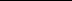 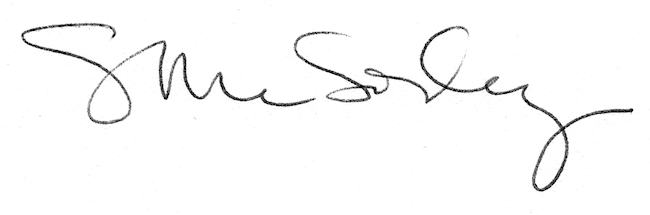 